דג על מצע קרם כרובית
לפירה כרובית:6 פרחים שטופים ומנוקים היטב 20 גר חמאהקורט מלח אטלנטימעט פלפל שחור גרוס
הכנה:להרתיח את פרחי הכרובית עד לריכוך לסנן ,להעביר למעבד מזון ולטחון עד קבלת קרם חלק עם חמאה והתבלינים.לדג:2 שיני שום פרוסים דק1 פלפל צ׳ילי חריף ( אפשר לוותר)חופן פטרוזיליה קצוצה דק1 כפית פפריקה מתוקהקורט כורכום מעט מלח אטלנטימיץ מחצי לימון2 יח פילה דג לברק/מוסר ים ללא העור חתוך לקוביות (אפשר להכין את אותו הדבר גם עם נתחי חזה עוף/הודו או בקר)5 כפות שמן זיתהכנה:מחממים במחבת שמן מוסיפים שיני שום ואת הפלפל החריף, מוסיפים תבלינים ומערבבים קלות מוסיפים את הדג  
מערבבים קלות למשך  5דקות  על אש נמוכה, מוסיפים מיץ מחצי לימון מפזרים מעל פטרוזיליה קצוצה ומגישים מיד על מצע קרם כרובית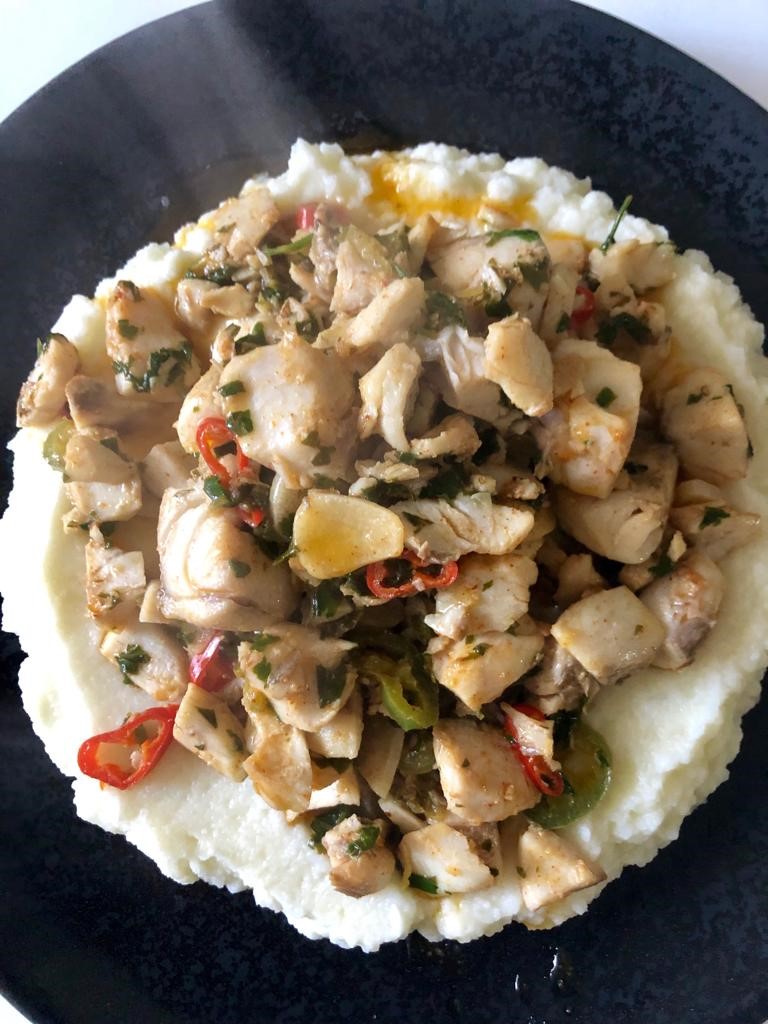 